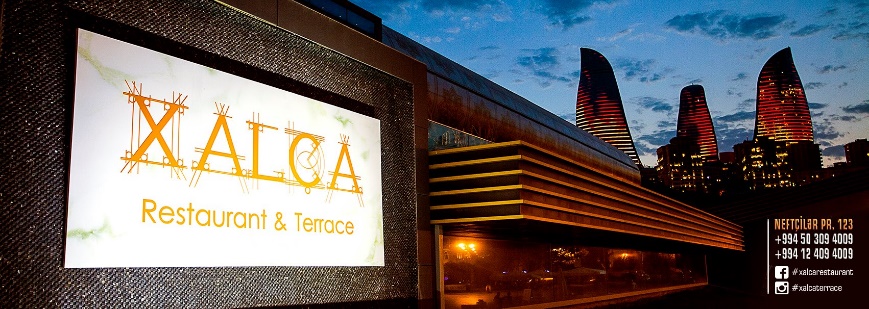 Холодные закускиБукет из Бакинских Овощей.Ассорти Соления (Отборные Соления из западного Азербайджана)Ассорти азербайджанских сыров (отборные сыры экспортного качества, из 4-х регионов страны)Ассорти оливок и маслинМясное Ассорти по-азербайджански (местные специи и вкусы)Тарталетки с черной икрой и зеленым масломТрадиционное лечоРыбное ассортиСалатыМангал салат (баклажаны на мангале, с бакинскими томатами) Салат из томатов Зира с гранатовым соусом - 2014 года урожая. Каспийский Салат (с копчёным лососем И красной икрой)Мясной салат с бакинским букетом зелениГорячие ЗакускиАссорти кутабов по-бакински (с бараниной, зеленью, каштанами)Кю-кю трех видов (с местной зеленью, говяжьим мясом с грецкими орехами)Кютюмь лявянги (Омуль каспийская, начиненная специальным соусом из алчи и орехами)Гюрзя Традиционная (местные пельмени) Горячие БлюдаСадж из бараниныОсетрина в гранатовым соусеШах плов (туршу говурма), традиционный плов приготовленный в лаваше, с начинкой внутри. Фисинджан (паста из орехов и специй) с куриными тефтелямиСпециально от Шефа: Ребрышки ягненка, приготовленные в тандыре, в специальном соусе.ДесертыФрукты из юга, запада Азербайджана (сезонные, отборные). Ассорти орехов и сухофруктовНациональные десерты (пахлава из миндаля, пахлава из фисташек, пахлава с грецким орехом). 